Ollscoil Mhá Nuad				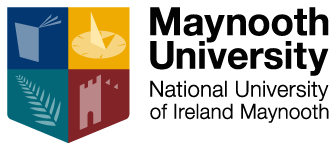 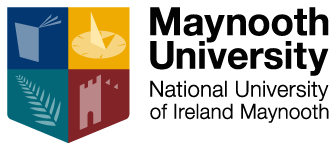 Maynooth UniversityStudent Name:Student Number:Department:Internal Supervisor:External SupervisorName and Address of External Supervisor’s Institute/Company:Please outline here the rationale for this appointment. You may also wish to outline any arrangements (time, meetings) which are relevant to this appointment (noting that this role is not remunerated). Signed:Head of Department:Supervisor: Date: 